Wave-on-a-StringPre-lab							Name: ____________________________
A wave is created on this string by moving the wrench up and down.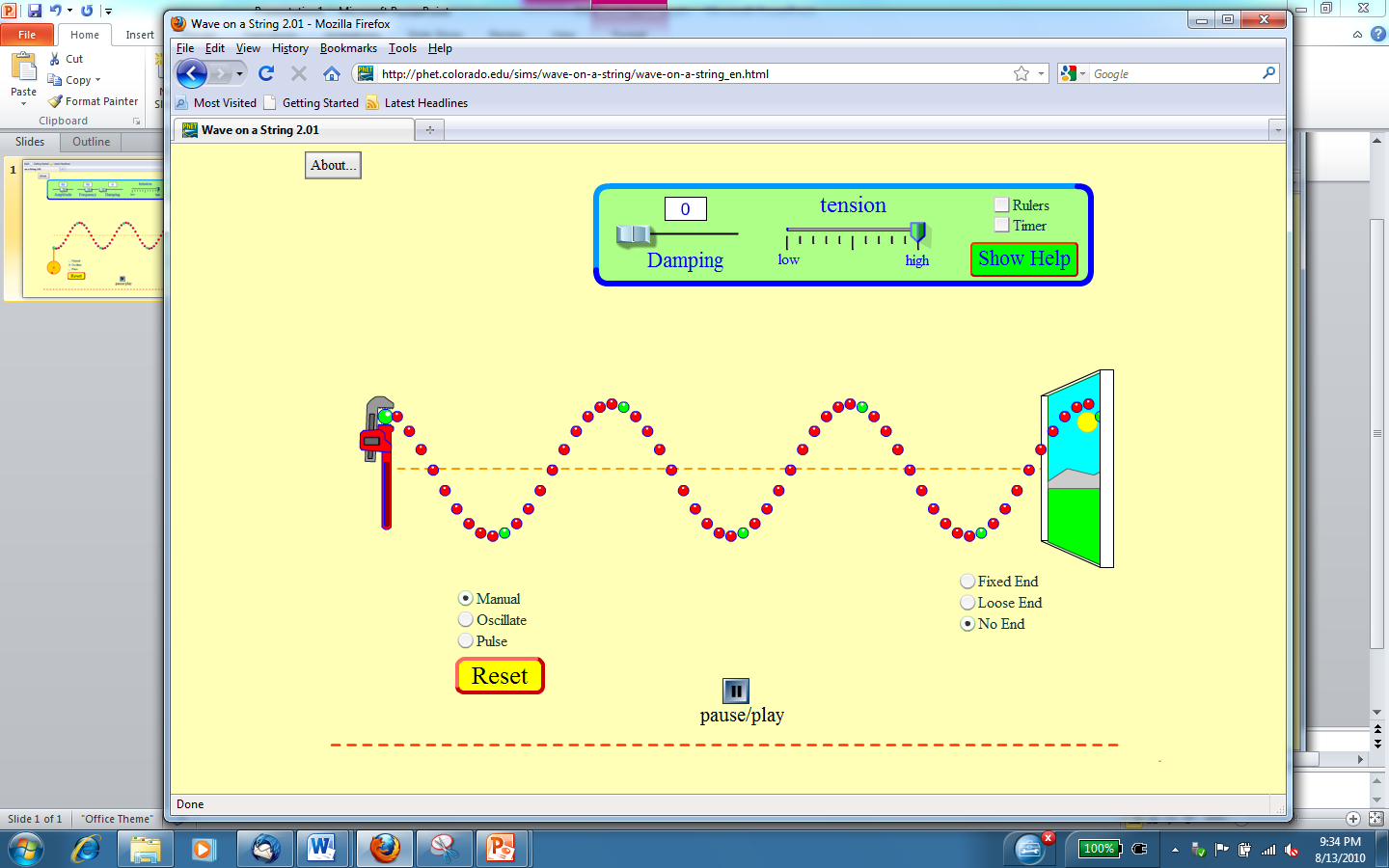  What would change if the wave had a higher frequency? _________________________________________________________________________________________________________

What would change if the wave had a higher amplitude? ________________________________________________________________________________________________________ 

3.  How will increasing the frequency of this wave affect the wavelength?          		  C. 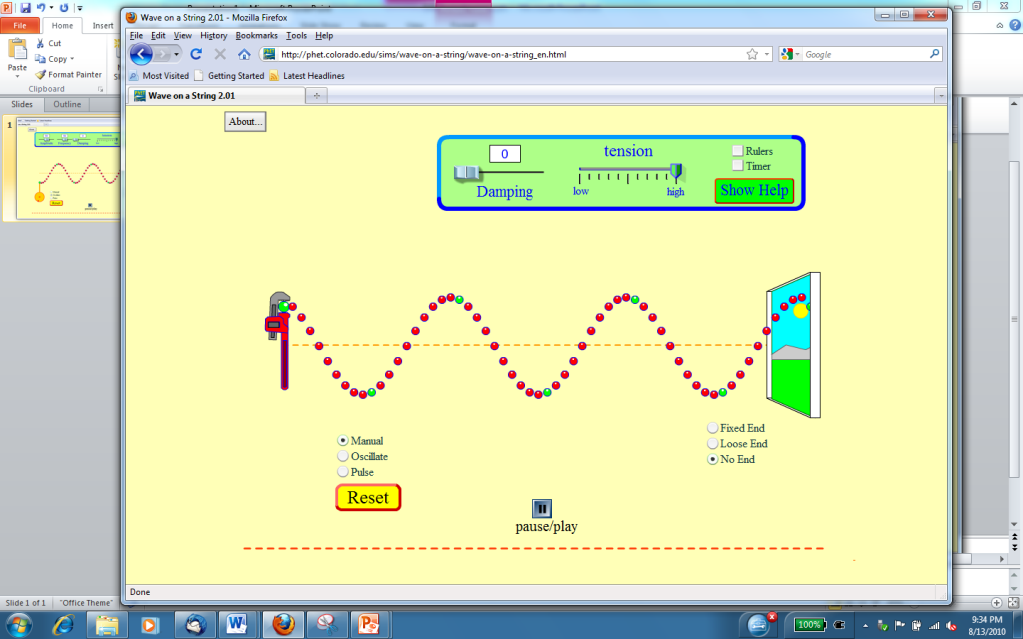 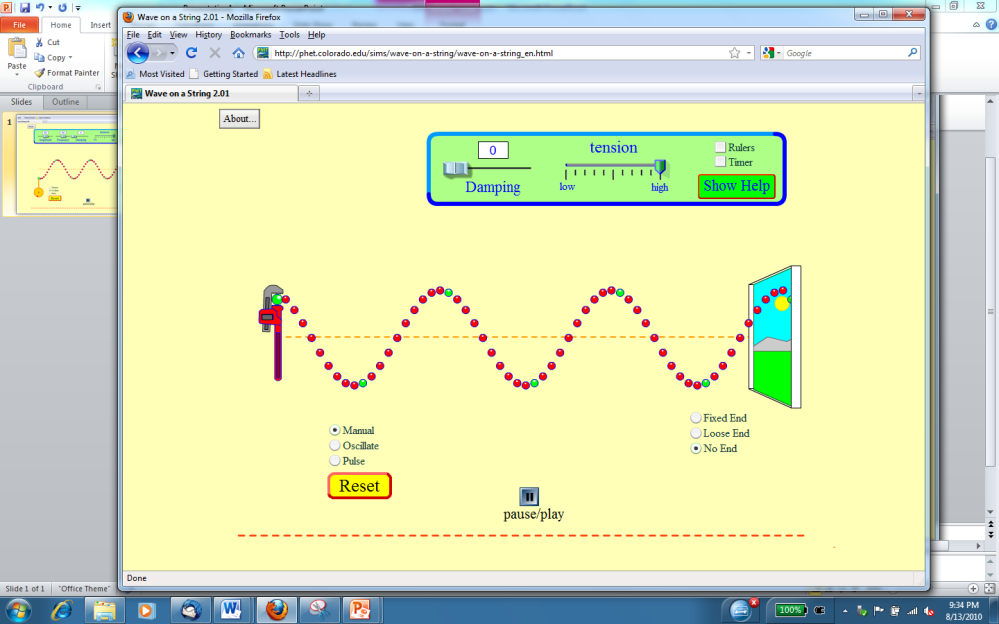     Wavelength will decrease           			  wavelength will get taller
	   		  D. 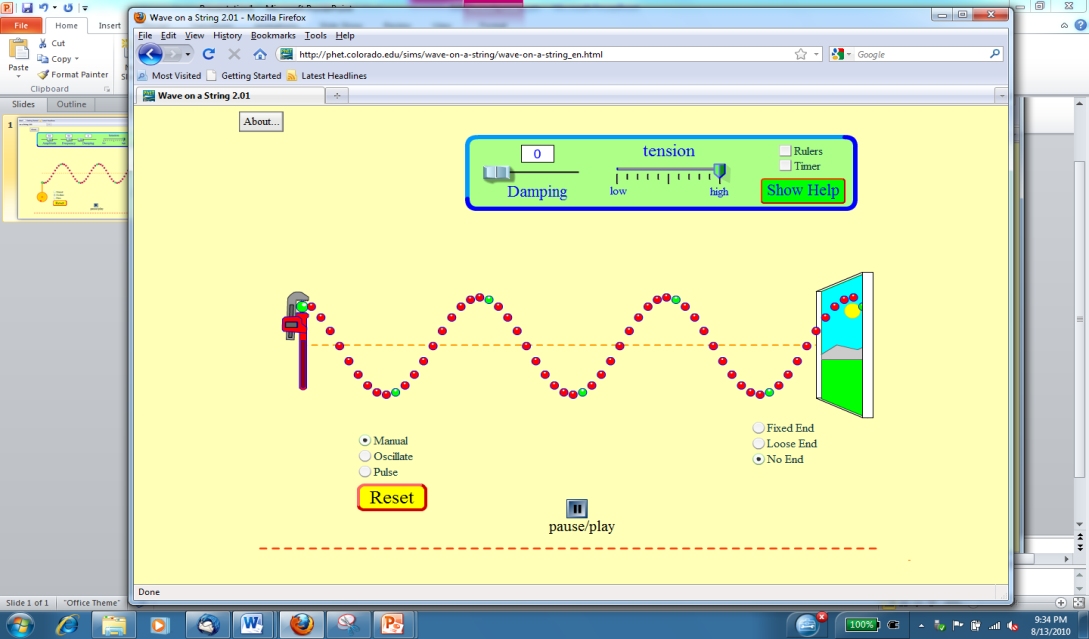 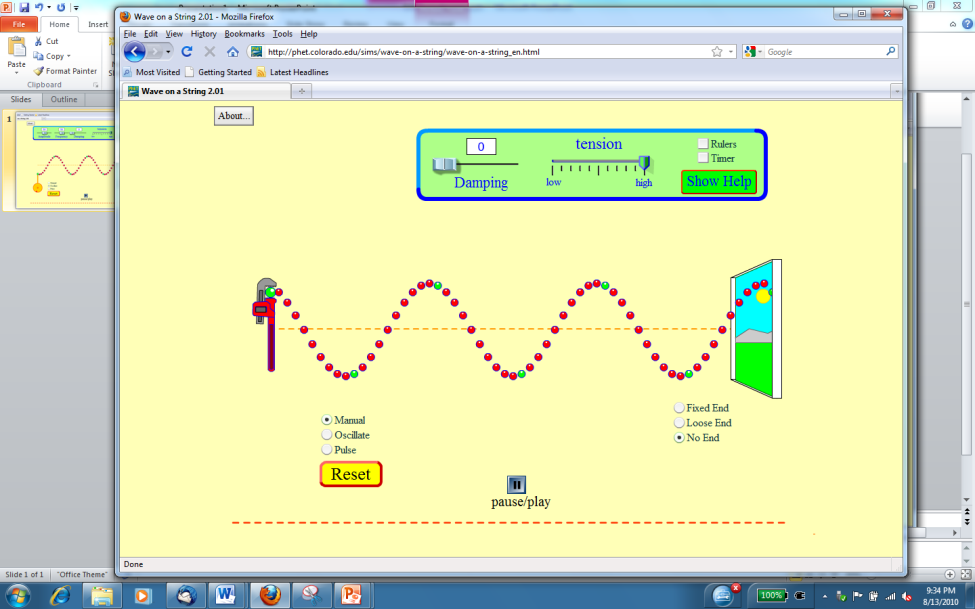    Wavelength will increase    			     wavelength will get shorterWave-on-a-String						Name: _____________________________Post-labA wave is created on this string by moving the wrench up and down. What would change if the wave had a higher frequency? _______________________________________________________________________________________________________

What would change if the wave had a higher amplitude? ___________________________________________________________________________________________________________ 

3.  Which picture shows how increasing the frequency in the wave will affect the wavelength?          		  C. 	   		  D. 
4.   Some of your friends are confusing frequency and amplitude. How would you describe these terms in your own words or pictures to help your friends understand each one? (please write your answer on the back